石油化工先进堵漏与带压密封技术科技沙龙主题：石油化工先进堵漏与带压密封技术组织单位：cippe振威石化展组委会          上海市浦东新区工程师协会目的：    帮助带压密封专业技术人员充分运用新技术、新装备，不断提高带压密封技术水平，保障石油化工安全生产。邀请石油化工行业的技术人员，围绕堵漏、密封等关键词展开讨论。沙龙倡导自由探究，百家争鸣的学术风气，为新思想、新观点提供宽松、自由、平等的交流平台，内容注重学科交叉性，从不同学科、不同视角进行交流碰撞，激发新的思想火花。时间：2013年8月21日下午13：30—15：45地点：上海·新国际博览中心会议区（具体地址见正式通知）主要内容：1、压力容器与压力管道带压密封技术最新国家标准解读；2、带压密封技术发展与应用概况；3、泄漏工况特点与封堵应对措施；4、管道堵漏先进技术与装备，常见问题与处理；5、典型工程案例的先进密封施工方法、技巧和经验，以及管道发生裂纹泄漏及缺陷周边减薄密封施工措施。议程：主持人：卢文奎  教授级高工  原中石化上海化工研究院院长参会人数：20-30人小型沙龙参会听众：免费参加，需提前报名。欢迎国内外石油、石化、化工、物流、城市燃气、建筑工程等相关人员、装备厂商、科研院所参加。附件：公司名称： 詹姆斯沃克（上海）密封技术有限公司演讲题目：Rotabolt螺栓紧固技术和零泄露演讲人：肖忠兴  销售总监备注：需要投影设备建议邀请参会人员： 压力容器、热交换器等设备管理人员公司名称：北京吉瑞普管道技术有限公司演讲题目：管道不停车带压堵漏的密封技术  管道不停车带压堵漏的产品——管道连接修补器演讲人：秦飞备注：需要投影设备建议邀请参会人员：管道工程部、抢修中心、管道技术工程师、炼油厂、石化厂、采油厂等公司地址：北京经济技术开发区亦庄东区经海一路32号
联系人：秦飞 18612142987 / 13691525245    电话：010-87397023   传真：010-87398232   邮箱：2459547724@qq.com
网址：http://www.bjgrip.com  
公司名称：赞南科技（上海）有限公司报名参加: 石油化工先进堵漏与带压密封技术科技沙龙，并希望进行沙龙发言。
发言者：中央“千人计划”特聘专家、董事长-博士
演讲标题：赞南氢化丁腈特种橡胶（HNBR）在石油化工密封技术中的应用
关注群体：石油开采设备零件供应商、带压密封专业技术人员
邀请人数：大学教授2人，相关客户2-3人于娴菁 赞南科技（上海）有限公司Zannan SciTech Co.,Ltd上海市华宁路4026号 shanghai, P.R China 201108电话TEL：86 21-54426122-805传真FAX：86 21-24283356手机MB：13636478078石油化工先进堵漏与带压密封技术科技沙龙参会回执如贵方有意参加此次活动，请填妥下表并传真至我处报名。：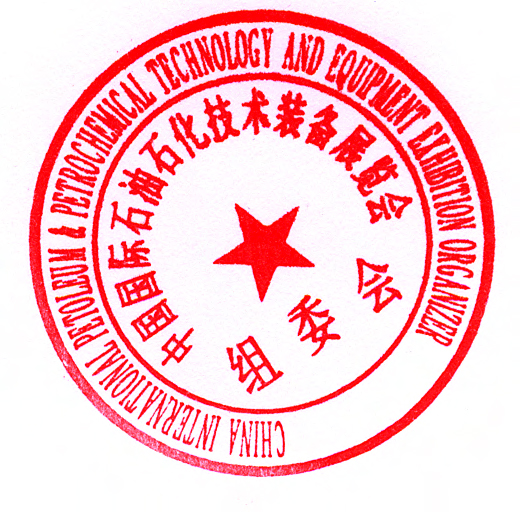 组织单位：天津振威展览有限公司   北京振威展览有限公司地  址：北京市朝阳区北苑路170号凯旋城E座801-803室电  话：010-58236579        传真：010-58236567                                  E-mail：dianwei@zhenweiexpo.com                        参展单位印鉴及负责人签名 联系人：君 13911438290                                     年　 　月　  日下午   先进堵漏与带压密封技术科技沙龙下午   先进堵漏与带压密封技术科技沙龙下午   先进堵漏与带压密封技术科技沙龙13:30-13：40主持人介绍来宾、活动背景卢文奎 教授级高工 原中石化上海化工研究院院长特邀发言（一）13:40-14：10目前带压技术在石油化工领域的普遍性和重要性，国内外近况等基本情况（宏观的、国内外理论上的）待定  华东理工大学特邀发言（二）14:10-14:40先进堵漏带压密封与石化需求陆磐谷 设备首席专家 中国石化上海高桥分公司互动交流14:40-14:55Rotabolt螺栓紧固技术和零泄露肖忠兴 销售总监 詹姆斯沃克（上海）密封技术有限公司互动交流14:55-15:10管道不停车带压堵漏的密封技术秦飞  北京吉瑞普管道技术有限公司互动交流15：10-15：25赞南氢化丁腈特种橡胶（HNBR）在石油化工密封技术中的应用詹正云  董事长  赞南科技（上海）有限公司互动交流15：25-15:45自由讨论单位名称单位地址邮政编码电 话传 真传 真0电子邮箱参会代表姓   名姓   名性 别职务/职称职务/职称手   机手   机参会代表销售总监销售总监参会代表销售经理销售经理参会代表是否发言如果有机会，可以发言。如果有机会，可以发言。如果有机会，可以发言。如果有机会，可以发言。如果有机会，可以发言。如果有机会，可以发言。如果有机会，可以发言。其他事项是否可以分发资料？是否可以分发资料？是否可以分发资料？是否可以分发资料？是否可以分发资料？是否可以分发资料？是否可以分发资料？